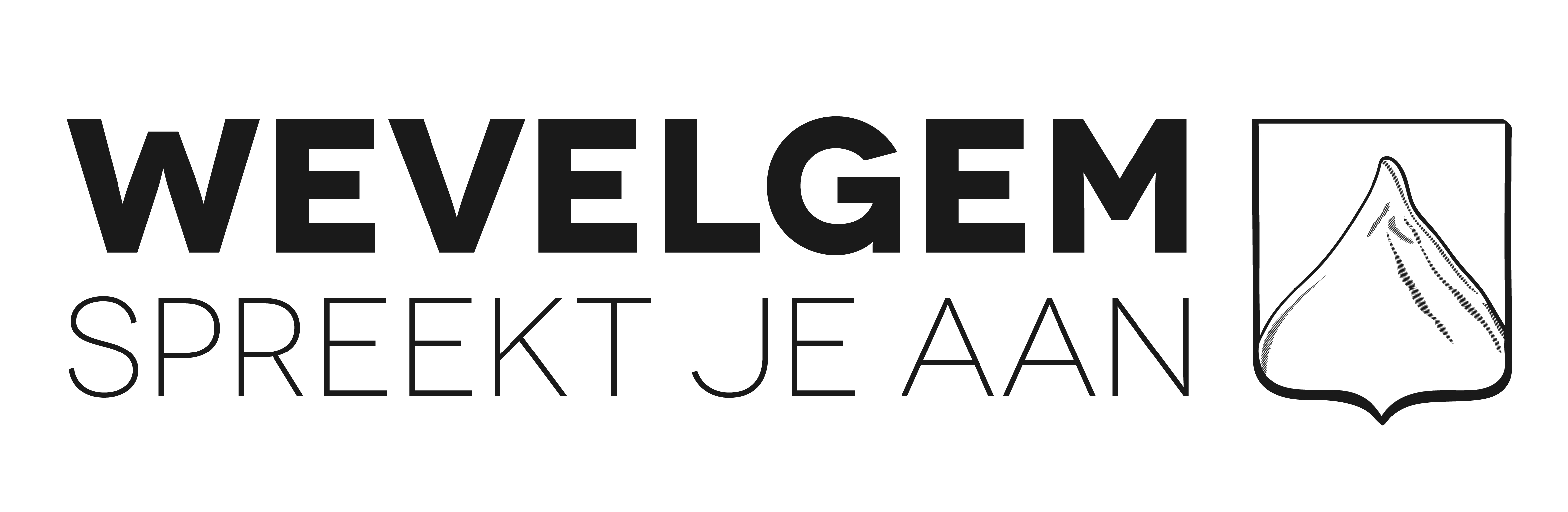 Aanvraagformulier 	AANSLUITING OP DE RIOLERINGGegevens aanvrager :Naam: Straat:                          huisnr.: Stad / Gemeente: Tel. / GSM:               E-mailadres: Ondernemingsnummer (indien bedrijf): 
              indienen van btw-aangiften :   JA   
Gegevens aansluiting:Aansluitadres: 
Bouwaanvraag:  JA    NEEN        nr. bouwaanvraag: 
Bij je aanvraag dien je een schets in: duid aan waar wordt aangesloten op het rioleringsnet (situeer openbare weg / gebouw / aansluiting). Ondergetekende verzoekt hierbij aan de gemeente Wevelgem om over te gaan tot het realiseren van een rioolaansluiting en verklaart zich akkoord om bij het eerste verzoek van de gemeente over te gaan tot betaling.Aanvraagdatum:   voor akkoord: INFO & INDIENEN aanvraag : steven.vanheuverswijn@wevelgem.be 056/43 34 67
Gemeente Wevelgem - Vanackerestraat 16 - 8560 Wevelgem - info@wevelgem.be  riolering in de voetpadstrook : 
             949,85 € (incl. 21% btw)

  riolering buiten de voetpadstrook :
                   1996,50€ (incl. 21% btw)Indien de woning minstens 10 jaar oud is, kan evenwel een btw-tarief van 6% toegepast worden. Hiervoor moet een bijkomend attest ingevuld worden.

  woning ouder dan 10 jaarIndien de woning minstens 10 jaar oud is, kan evenwel een btw-tarief van 6% toegepast worden. Hiervoor moet een bijkomend attest ingevuld worden.

  woning ouder dan 10 jaarAanbestedingsprijzen bestek : 2019De Kostprijs voor een rioolaansluiting op het gemeentelijk rioleringsnet wordt vastgesteld op 100% van de som van de uitgevoerde werken en is aanpasbaar naargelang de aanbestedingsprijzen.
Indien m’n tijdens de uitvoering van een huisaansluiting in de voetpadstrook vaststelt dat de riolering om welke reden ook zich buiten de voetpadstrook bevind is de Gemeente  gerechtigd om een aansluiting buiten de voetpadstrook aan te rekenen.Aanbestedingsprijzen bestek : 2019De Kostprijs voor een rioolaansluiting op het gemeentelijk rioleringsnet wordt vastgesteld op 100% van de som van de uitgevoerde werken en is aanpasbaar naargelang de aanbestedingsprijzen.
Indien m’n tijdens de uitvoering van een huisaansluiting in de voetpadstrook vaststelt dat de riolering om welke reden ook zich buiten de voetpadstrook bevind is de Gemeente  gerechtigd om een aansluiting buiten de voetpadstrook aan te rekenen.